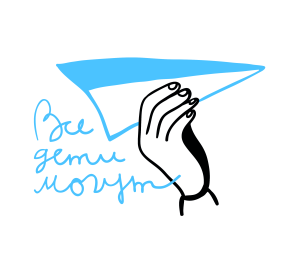 Автономная некоммерческая организация «Все дети могут»353902 г. Новороссийск, ул. Карьерная, д.21ИНН 7714060199/ КПП 231543001/ ОГРН 1027700568224www.vsedetimogut.ru8 963 3797603______________________________________________________________________________Дорогие друзья,Мы рады опубликовать наш отчет о поступлениях благотворительных пожертвований за июль 2021 года.За июль 2021 года на расчетный счет организации поступило 118309 рублей.Спасибо вам большое!Нашими основными источниками пожертвований за прошедший период стали:средства от регулярных и разовых пожертвований физических лиц через сайт www.vsedetimogut.ruПожертвование по договору № 39БПУЦ/18 от 20 сентября 2018 г. в рамках благотворительной программы "Нужна Помощь";корпоративные пожертвования.Расшифровка собранных средств по благотворителям.Огромная благодарность всем, кто помогает нам поддерживать семьи, воспитывающие детей с тяжелыми и множественными нарушениями развития!С уважением,директор Ягодина Мария89633797603 / lepidoptera_ya@mail.ruДата поступленияБлаготворительСумма (без учета комиссии платежной системы)31.07.2021 21:16VERA NEKRASOVA115,32RUB31.07.2021 13:46OLGA KUZNETSOVA46,1RUB31.07.2021 13:03ELENA ZAYSANOVA336,35RUB30.07.2021 22:55ANASTASIYA DEGTYARENKO480,5RUB30.07.2021 16:40OKSANA ILINA961RUB30.07.2021 15:25OKSANA ILINA961RUB30.07.2021 15:05ANNA ZHAVORONKOVA480,5RUB30.07.2021 14:24ALEKSANDRA ZAPOTYLKO288,3RUB30.07.2021 10:20VOLKOVA ALLA96,1RUB30.07.2021 0:10NIKOLAY LASKOVETS336,35RUB29.07.2021 22:22TATIANA GORDEEVA961RUB29.07.2021 21:45VALERIYA TUGUSHI336,35RUB29.07.2021 17:54ELENA LITVINOVA1153,2RUB29.07.2021 16:13TAMARA SHMIDT480,5RUB29.07.2021 0:18SERGEI NEDAIVODIN336,35RUB28.07.2021 19:02ELENA GRYZLOVA144,15RUB28.07.2021 14:53ULYANA ALIEVA320,01RUB28.07.2021 12:13336,35RUB27.07.2021 23:40CHEPELEVA JULIA96,1RUB27.07.2021 16:55TATIANA BARANOVA961RUB27.07.2021 15:44961RUB27.07.2021 14:39MARIA VOLKOVA96,1RUB27.07.2021 13:01MARIYA MASLOVA634,26RUB27.07.2021 12:41480,5RUB26.07.2021 21:15V M720,75RUB26.07.2021 17:09ELENA SHARIPOVA336,35RUB26.07.2021 9:45NIKITA IVANOV288,3RUB26.07.2021 8:07MARINA KASHEVICH96,1RUB26.07.2021 7:23PORUCHNIK ELENA480,5RUB25.07.2021 21:14EKATERINA VRUBLEVSKAYA2853RUB25.07.2021 10:01ALINA IVASHCHENKO96,1RUB24.07.2021 8:11POLINA CHETVERTAKOVA96,1RUB24.07.2021 0:51ANNA ULJANOVA285,3RUB24.07.2021 0:32OLGA DEMIDOVA96,1RUB24.07.2021 0:31MARIYA TSYGANKOVA96,1RUB23.07.2021 23:02AK336,35RUB23.07.2021 22:57ROMAN ANDREEV336,35RUB23.07.2021 20:52ANASTASIYA NEKRASOVA480,5RUB23.07.2021 19:49KSENIA MESHCHERIAKOVA96,1RUB23.07.2021 10:40KRISTINA PETROVA288,3RUB22.07.2021 21:22NATALIA192,2RUB22.07.2021 16:52ELENA LITVINOVA1153,2RUB22.07.2021 10:04EVGENY PERTSEV336,35RUB22.07.2021 7:59ANEL BARDYCHEVA96,1RUB21.07.2021 23:15MESHCHERIAKOVA288,3RUB21.07.2021 17:30961RUB21.07.2021 14:34GALINA SENICHEVA288,3RUB21.07.2021 12:50BADRI GITOLENDIIA480,5RUB21.07.2021 7:17VARVARA DMITRIEVA96,1RUB20.07.2021 21:59MARINA MEDVEDEVA480,5RUB20.07.2021 21:51KSENIYA DIBRIVNAYA480,5RUB20.07.2021 21:10VERONIKA AKIMOVA480,5RUB20.07.2021 0:07ZHANNA TROFIMENKO96,1RUB19.07.2021 22:23VLADIMIR IVASHCHENKO4755RUB19.07.2021 17:04NATALYA SOLOVEVA480,5RUB19.07.2021 10:51SEVERINOVA LARISA96,1RUB19.07.2021 9:51GALINA PEDAY1922RUB19.07.2021 9:41ANNA VARABINA96,1RUB19.07.2021 9:25LUDMILA ZABLOTSKAYA480,5RUB19.07.20211000RUB19.07.2021 9:00IRINA BORODULINA336,35RUB19.07.2021 6:07DARIA RODIONOVA192,2RUB18.07.2021 20:00ALEXANDRA MELNIKOVA961RUB18.07.2021 16:24JULIA BUYANOVA192,2RUB18.07.2021 16:02ANNA VOLKOVA192,2RUB18.07.2021 15:02ALEXANDRA MELNIKOVA961RUB18.07.2021 14:54OLGA96,1RUB18.07.2021 14:40ILONA ABSANDZE480,5RUB18.07.2021 14:01TATYANA FILATOVA961RUB18.07.2021 13:42NATALYA KRAGEL336,35RUB18.07.2021 13:20MARIA YEMETS480,5RUB18.07.2021 13:10IRINA PRIKHOZHYA96,1RUB18.07.2021 12:54TATYANA KOZITSKAY96,1RUB18.07.2021 10:06NIKOLAY VISHNEVSKIY336,35RUB17.07.2021 12:07MOMENTUM R288,3RUB17.07.2021 11:48ANNA VASILEVA96,1RUB17.07.2021 7:46ELENA DULTSEVA96,1RUB16.07.2021 15:52VALERIA RESHETNYAK96,1RUB16.07.2021 15:07KEEBLE ANNA951RUB15.07.2021 22:12ALEKSANDR SMIRNOV384,4RUB15.07.2021 18:08IRINA VOROBEVA480,5RUB15.07.2021 16:48IRINA ZERNOVA336,35RUB15.07.2021 16:38MARGAR FILIPPOVA480,5RUB15.07.2021 13:22480,5RUB15.07.2021 13:04MOPP MOPP96,1RUB15.07.2021 8:37SVETLANA336,35RUB15.07.2021 2:19ANTON MINZHULOV320,01RUB14.07.2021 22:50PUSHCAR SOFYA480,5RUB14.07.2021 22:42TAMARA SUROVIKINA3363,5RUB14.07.2021 21:53NATALYA BOGACHEVA288,3RUB14.07.2021 21:44IGOR SINITSKII480,5RUB14.07.2021 19:14MALIMON MARINA480,5RUB14.07.2021 12:17DARYA SELYUNINA96,1RUB14.07.2021 8:24IRINA KORNIENKO96,1RUB14.07.2021 6:01NADEZDA TIKHONOVA96,1RUB14.07.2021 0:54ANASTASIA GONCHAROVA96,1RUB13.07.2021 21:17336,35RUB13.07.2021 19:51IULIIA KLYKANOVA96,1RUB13.07.2021 18:00LYUBOV LISITSINA96,1RUB13.07.2021 17:50E. GERBERSGAGEN480,5RUB13.07.2021 17:46IRINA TARANETS336,35RUB13.07.2021 17:45RAISA MELNIK336,35RUB13.07.2021 14:43IANA ANTONOVA96,1RUB13.07.2021 13:59ELENA TATAUROVA96,1RUB13.07.2021 11:20ANNA MAKSIMENKO288,3RUB13.07.2021 10:03ANASTASIA SOLOD480,5RUB13.07.2021 8:52DANILENKO ANZHELIKA288,3RUB13.07.2021 8:50NATALYA TKACHENKO336,35RUB13.07.2021 8:40MOMENTUM R961RUB13.07.2021 8:32KACHALINA ANNA288,3RUB13.07.2021 6:39EKATERINA KAZANINA96,1RUB13.07.2021 2:01VASILEVA ANNA961RUB13.07.2021 1:39ANASTASIA SKORIKOVA96,1RUB13.07.2021BF NUJNA POMOSH4106013.07.2021 0:24KSENIYA PUTILOVA76,1RUB13.07.2021 0:19NATALYA MIKHAYLOVA288,3RUB13.07.2021 0:17VIKTORIYA FILKINA336,35RUB12.07.2021 23:25EKATERINA TOLSYA96,1RUB12.07.2021 19:37336,35RUB12.07.2021 19:24NATALYA MALKOVA288,3RUB12.07.2021 18:46EKATERINA PONOMAREVA288,3RUB12.07.2021600RUB12.07.2021 14:29KACHALINA ANNA96,1RUB12.07.2021 9:54LARISA TRETYAKOVA480,5RUB12.07.2021 9:36YULIA KIRILENKO672,7RUB12.07.2021 6:48IRINA LOGVINOVA480,5RUB11.07.2021 21:58ANGELINA SEVERINA96,1RUB11.07.2021 21:39OLGA SOBACHKINA480,5RUB11.07.2021 21:28ELIZAVETA GOLIKOVA144,15RUB11.07.2021 19:20TGAVRISHCHISHENA336,35RUB11.07.2021 13:38DMITRIY FILIPPOV2883RUB11.07.2021 13:08RUSLANA GETMAN480,5RUB10.07.2021 18:52ALINA ERMOLAEVA96,1RUB10.07.2021 15:50ALEXANDRA GOROKHOVA96,1RUB10.07.2021 14:16POCHTA BANK CLIENT961RUB09.07.2021 12:10ALEXANDER BAGNO336,35RUB09.07.2021 11:10GLAFIRA EGORENKOVA480,5RUB09.07.2021 9:08NATALYA KHOMINA480,5RUB09.07.2021 7:40ANASTASIA GONCHAROVA96,1RUB09.07.2021 6:13YULIA MAKHORTOVA480,5RUB09.07.2021 0:11KHOKHLOVATATYANA288,3RUB08.07.2021 20:45VERA RAKHIMOVA961RUB08.07.2021 14:05VAKHA DOKAEV480,5RUB08.07.2021 8:25ANASTASIIA KOLOSOVA336,35RUB08.07.2021 7:32SVETLANA DOMRACHEVA480,5RUB07.07.2021 23:28VLADISLAVA MELNIKOVA336,35RUB07.07.2021 21:52ALEKSANDR GRIGOREV1441,5RUB07.07.2021 16:01DIANA AUDE96,1RUB07.07.2021 15:16INNA ROMANOVSKYA96,1RUB07.07.2021 13:13ANNA SCHIPTSOVA961RUB07.07.2021 10:14OLGA ALEKSANDROVA96,1RUB07.07.2021 7:43MOMENTUM R288,3RUB07.07.2021 7:25ELENA CHERKASOVA96,1RUB07.07.2021 2:15IRINA GOLOVANOVA96,1RUB07.07.2021 0:53EKATERINA OVERCHUK96,1RUB07.07.2021 0:03IRINA NAZAROVA85,1RUB06.07.2021 23:53VIKTORIYA KOSTENKOVA96,1RUB06.07.2021 23:32TATIANA VOLKOVA96,1RUB06.07.2021 23:23TUGUSHI VALERIYA96,1RUB06.07.2021 23:16ALEXANDRA VOLGINA96,1RUB06.07.2021 22:30ANASTASIA TARSAKOVA336,35RUB06.07.2021 12:28KONOGRAY OLGA336,35RUB06.07.2021 12:04NATALYA MALKOVA46,1RUB05.07.2021 23:52ELENA KLETNOSOVA96,1RUB04.07.2021 18:36ALEXANDRA TIMOFEEVA6,1RUB04.07.2021 17:21NADEZHDA ZHOLOBKO336,35RUB04.07.2021 13:09ELENA KUZNETSOVA961RUB04.07.2021 10:39SERAFIMA REDUTO96,1RUB03.07.2021 22:31KRISTINA BURMAKINA96,1RUB03.07.2021 20:05INNA LOMTEVA336,35RUB03.07.2021 19:07K EVANGELIDI480,5RUB03.07.2021 12:48TAMARA VOROZHEYKINA192,2RUB02.07.2021 12:28VSEVOLOD NEKRASOV96,1RUB02.07.2021 12:10OKSANA ZELENSKAIA336,35RUB01.07.2021 23:30NATALYA SOKOLKINA480,5RUB01.07.2021 23:24ANDREI TERENTEV961RUB